  SSNC MEBLORZ SWARZĘDZ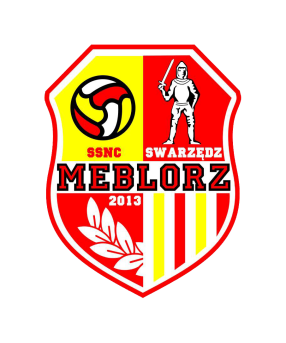 Deklaracja wsparcia „Funduszu Rozwojowego Meblorza Swarzędz”
Ja, ………………………………………………………………………………………………………………, 
                                                                                                        (imię i nazwisko)zobowiązuję się do comiesięcznej wpłaty darowizny w wysokości ……………….…. złotych, przez okres ………….…. miesięcy, począwszy od …………………………, w celu wsparcia „Funduszu Rozwojowego Meblorza Swarzędz”.
Fundusz ma na celu zapewnienie środków, umożliwiających wsparcie zawodników Akademii Piłkarskiej Meblorz Swarzędz w edukacji oraz rozwijaniu pasji. Jako Zarząd SSNC Meblorz Swarzędz pragniemy aby rozwój sportowy szedł w parze z edukacją. Zebrane pieniądze przeznaczone będą na dofinansowanie zajęć dodatkowych, kursów czy dopłatę do podręczników. Jesteśmy przekonani, że inwestowanie w edukację młodzieży przyniesie owoce nie tylko w kontekście sportowym, ale także w życiu społecznym i zawodowym. Klub zamierza systematycznie informować społeczność lokalną o postępach i osiągnięciach młodych zawodników wspieranych przez fundusz.
Wpłaty prosimy kierować na subkonto Akademii Piłkarskiej Meblorz Swarzędz
Nr konta: 31 1600 1462 1882 1517 7000 0003
z dopiskiem: Fundusz Rozwojowy Meblorza Swarzędz……………………………………………..                                  …..…………………………………………
                              (miejscowość, data)                                                                                                             (podpis deklarującego)